Základná škola s materskou školou Horná KráľováŠkolská ul. č. 373, 951 32 Horná KráľováDobrým učiteľom netreba hovoriť, aby dobre učili. Treba im to umožniť. (Udi Manbera)ČO VŠETKO PONÚKA NAŠA ŠKOLAo Vyučovanie anglického jazyka od 1.ročníkao Ranný školský klub od 6:30 (podľazáujmu rodičov)o Vyučovanie druhého cudziehojazyka – nemecký jazyk (podľazáujmu rodičov)o Krúžky: výtvarný, folklórny,environmentálny, športový, tanečný,literárny, doučovanie matematiky,príprava na Testovanie 9 a ďalšiepodľa záujmu detío Máme telocvičňu, multifunkčnéihrisko, dielňu, jazykovúa informatickú učebňuo Vyučovanie je zabezpečenéodbornými pedagógmi na 100%TelefónBankové spojeniePrima banka, a.s.2021623945IČO/DIČ0037861425e-mail a webová stránkaskola@zshornakralova.skwww.zseduhornakralova.edupage.org00377781241848355001/5600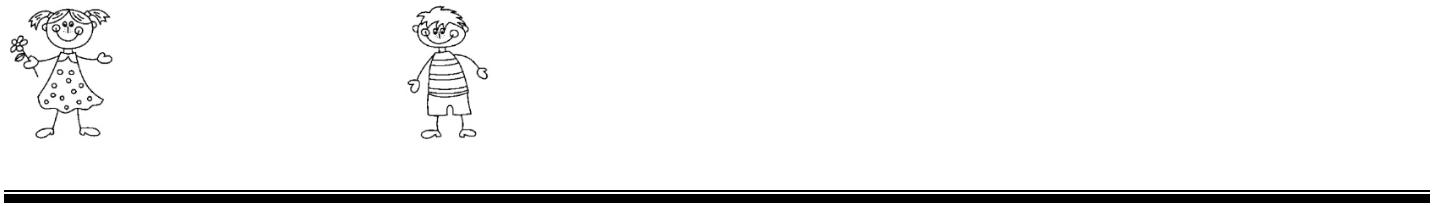 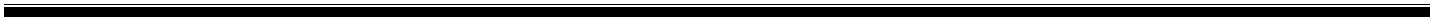 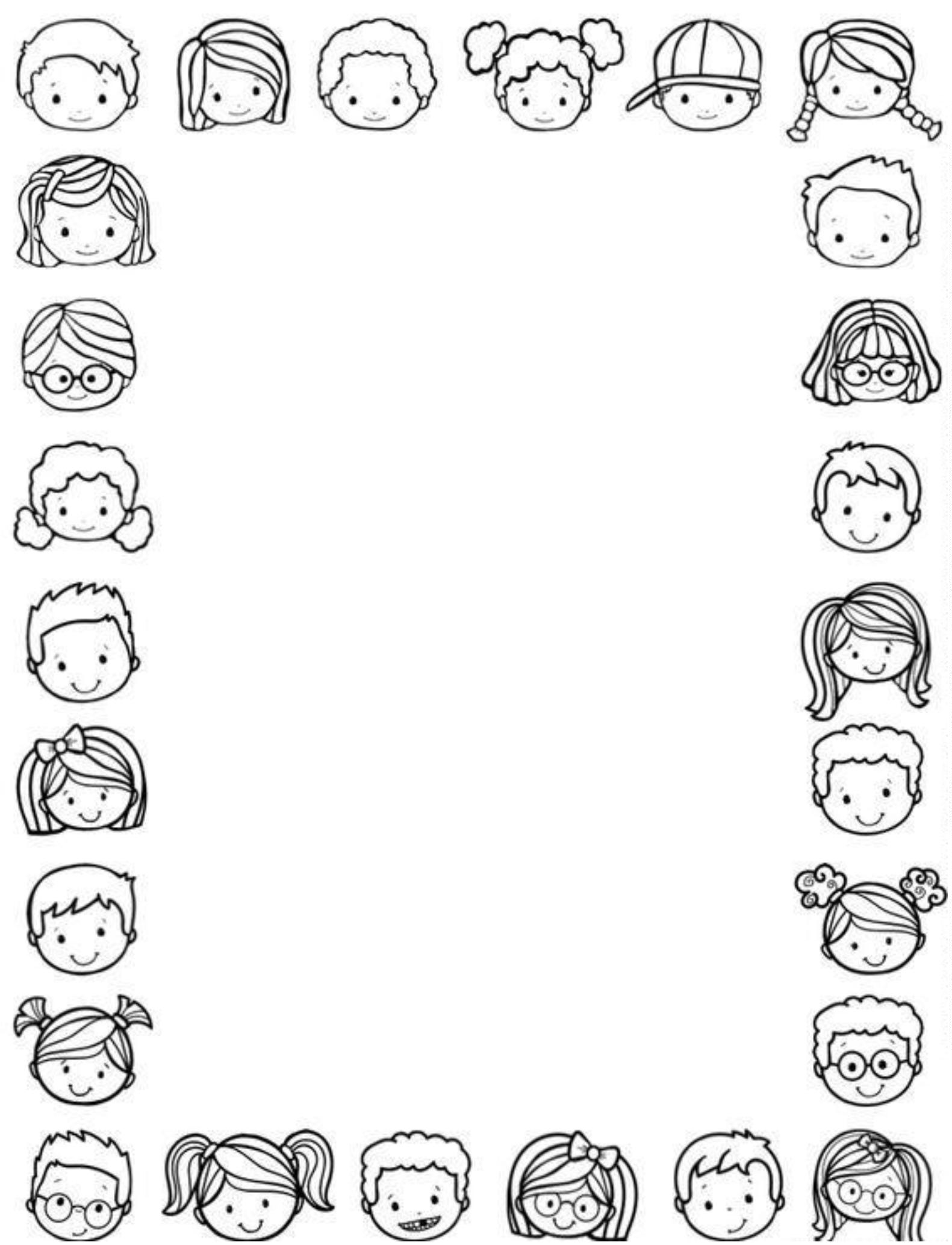 